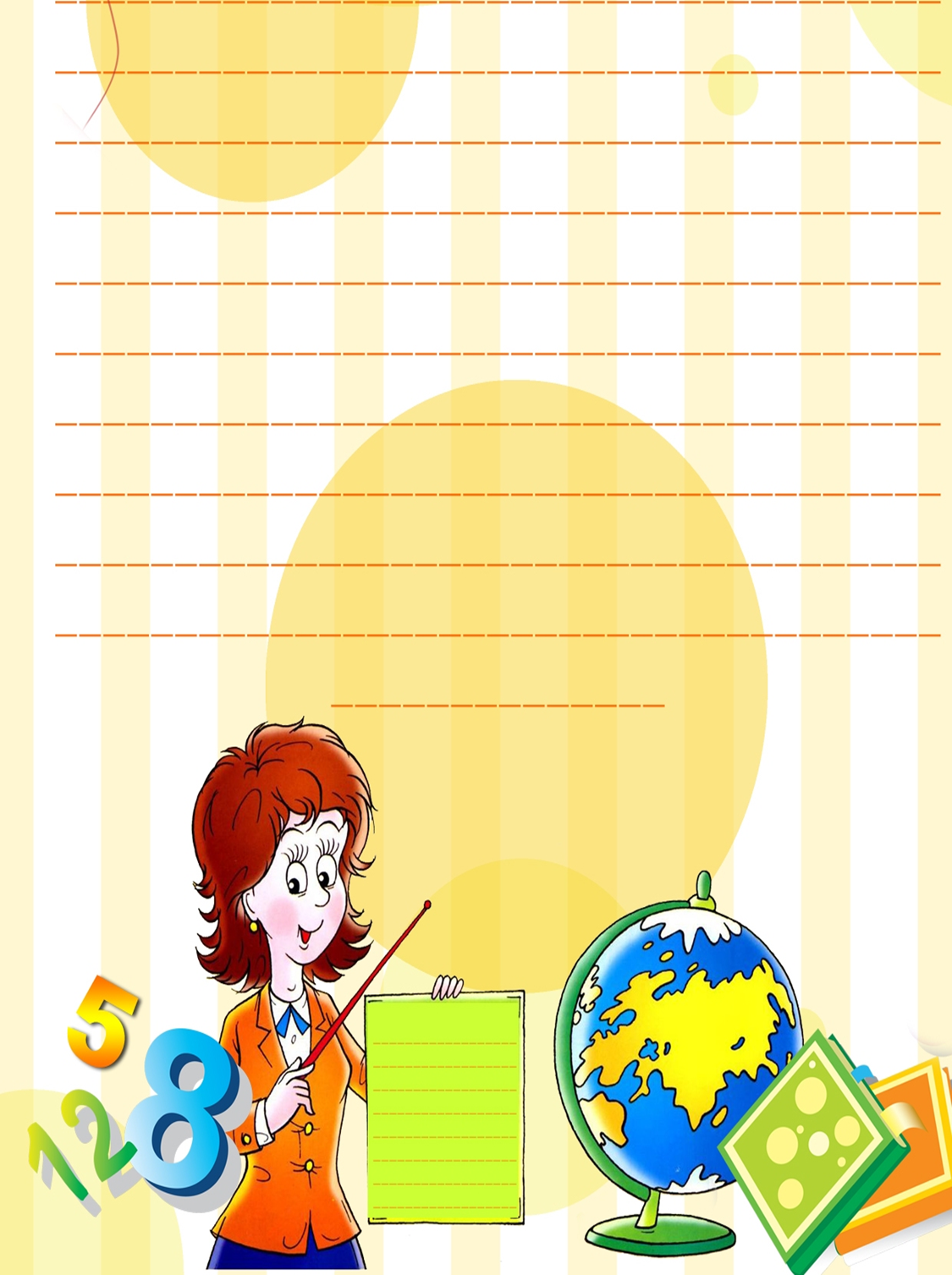 ЗАДАЧИ:1. Рассказать об особенностях первых дней пребывания ребенка в детском    саду.2.Научить родителей адекватным способам взаимодействия с ребенком в период адаптации3.Изучить индивидуальные особенности детей, поступающих в ДОУ (на основе анкетирования).4. Способствовать сплочению родительского коллектива, формированию доверительных отношений между родителями и педагогами.Участники: дети раннего возраста, не посещающие детский сад, их родители, заведующая д/с и все специалисты.Материал: компьютер, проектор, бэйджи и маркеры по количеству участников, раздаточный материал для родителей и детей.Ход встречи: 	Добрый день, уважаемые родители и малыши! Адаптационный клуб «Солнышко» открыл перед Вами двери, и мы очень рады сегодня всех вас видеть! 	Ранний возраст – время, когда закладываются основы физического, психического личностного развития человека. Роль взрослых в этот период очень важна и ответственна. Именно в условиях индивидуального общения ребёнка с близкими людьми возможно полное удовлетворение его основных потребностей: безопасности, благополучия, свободы и на этой основе сохранение физического и психического здоровья, становление полноценной личности.	Однако многие родители чувствуют себя беспомощными в общении с малышом. Более того, во многих семьях и не подозревают о необходимости уже в раннем возрасте заниматься его развитием и воспитанием, не уделяют этому должного внимания.	Первые трудности возникают уже в период, когда ребёнок только переступает порог детского сада. Воспитатели отмечают, что растёт число детей, не подготовленных к поступлению в ДОУ. У большого числа детей не сформированы элементарные культурно-гигиенические, коммуникативные, игровые навыки (не владеют предметной деятельностью), отсутствует положительная установка на детский сад, отмечается психологическая зависимость от матери и близких, имеются различные проблемы со здоровьем. Переход из домашних условий в дошкольное образовательное учреждение чаще всего способствует усугублению этих проблем, а порой и порождает новые.	Поступление ребёнка в детский сад очень важный и ответственный момент не только в жизни ребёнка, но  и взрослых, его окружающих. Многочисленные исследования учёных убедительно доказали, что привыкание малыша к новым для него условиям в основном зависит от того, какая предварительная работа проводилась с ним и его родителями.Можно сделать вывод, что существует острая необходимость в совместной предварительной работе с родителями и детьми задолго до поступления в детский сад, и поэтому мы приглашаем Вас к сотрудничеству не в качестве пассивных наблюдателей, а активных участников нашего клубаИтак, мы предлагаем вашему вниманию программу Клуба «Солнышко». Наши встречи будут проходить таким образом: в начале каждой встречи будут освещаться теоретические аспекты, в подарок вам будут предложены разнообразные памятки, буклеты, анкеты; а вторая часть занятий будет практической деятельностью – совместно с Вашими малышами.Что же мы ожидаем от этого цикла встреч?На пороге дошкольного образовательного учреждения у каждого из вас имеется множество ожиданий, вопросов, которые мы попытаемся вместе решить. Для плодотворной работы нам всем необходимо поближе познакомиться (участникам предлагается пересесть в общий круг, и каждому взять бэйдж и написать маркером своё имя).Игра «Мяч по кругу»	Сейчас мы попробуем коротко, буквально в двух словах рассказать о себе. Первым начинает педагог-психолог, затем все участники встречи по очереди.Подводя итог сегодняшней встрече, мы хотим поблагодарить всех участников за активность, открытость и выразить надежду на дальнейшее сотрудничество. В конце встречи родителям выдается: буклет «Детско-родительский адаптационный клуб «Солнышко» как форма организации взаимодействия ДОУ и семьи», приглашения и памятки (Приложения 1, 2, 3), индивидуальный журнал ребенка (Приложение 4,5), а также бланки анкет (Приложения 6). Мы рекомендуем заполнить анкету «Готов ли ваш ребенок к поступлению в ДОУ?» дважды: до и после посещения адаптационной семейной группы с целью составления сравнительной характеристики (Приложение 7), анкета для родителей Приложение 8), (Приложение 9).Всего доброго, до новых встреч!